Promises for Caring for the Poor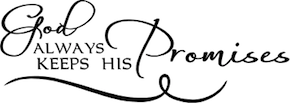 See More Promises at MargiesMessages.comTreasure in HeavenThe Lord will deliver you in the time of trouble. 

Happiness.

Treasure in heaven.Russell M. Nelson, April 1986 General Conference "In the Lord's Own Way". Gain A Remission of Your SinsGain a remission of your sins from day to day.L. Tom Perry, April 1986 Conference "The Law of the Fast".You Will Be HealedTo those who suffer aloneness and a feeling of uselessness...We promise that, in some measure, you will be healed of the loss of loved ones or the dread of being alone.President Ezra Taft Benson, General Conference, Sept. 30, 1989 "To the Elderly of the Church".God Will ProvideGod will provide for you.Alexander Morrison, BYU Dev. March 14, 2000 (telling of Brigham Young teaching this principle)Protected From ApostasyWe too, will be blessed and protected from apostasy by so doing.Russell M. Nelson, April 1986 General Conference "In the Lord's Own Way".Power From GodThe natural consequence is power from God—power to do more than we can do by ourselves. Our insights, our talents, our abilities are expanded because we receive strength and power from the Lord.Richard G. Scott - May 2013 LiahonaOvercome Our Own TrialsI further testify that by giving of ourselves, it may be the one thing that helps us to overcome our own trials and relieve our own pain and suffering.D. Todd Christofferson - Redemption - April 2013 General ConferenceCome and Follow MeGo and sell that thou hast, and give to the poor, and thou shalt have treasure in heaven: and come and follow me.”Matt. 19:21Come to Know the Joy of GivingThose with crying needs surround us and we can help. If we have eyes to see and ears to hear, we will be motivated to reach out to them in service. Those who serve come to know the joy of giving because service brings blessings that money cannot buy. There are many ways we can get involved in helping our families, extended families, and community.Caring for the Needy in Our Families - March 2016 EnsignWe Will Bless Our Lives“I am confident there are within our sphere of influence those who are lonely, those who are ill, and those who feel discouraged. Ours is the opportunity to help them and to lift their spirits. The Savior brought hope to the hopeless and strength to the weak. He healed the sick; He caused the lame to walk, the blind to see, the deaf to hear. He even raised the dead to life. Throughout His ministry He reached out in charity to any in need. As we emulate His example, we will bless lives, including our own.”President Thomas S. Monsoon - Be an Example and a Light - October 2015The Lord Shall Answer TheeIsaiah’s words should be prayerfully considered and taught in every home:“Is not this the fast that I have chosen? to loose the bands of wickedness, to undo the heavy burdens, and to let the oppressed go free, and that ye break every yoke?“Is it not to deal thy bread to the hungry, and that thou bring the poor that are cast out to thy house? when thou seest the naked, that thou cover him; and that thou hide not thyself from thine own flesh?”Isaiah then went on to list the wonderful blessings promised by the Lord to those who obey the law of the fast. He says:“Then shall thy light break forth as the morning, and thine health shall spring forth speedily: and thy righteousness shall go before thee; the glory of the Lord shall be thy rearward.“Then shalt thou call, and the Lord shall answer; thou shalt cry, and he shall say, Here I am. …“And if thou draw out thy soul to the hungry, and satisfy the afflicted soul; then shall thy light rise in obscurity, and thy darkness be as the noonday:“And the Lord shall guide thee continually, and satisfy thy soul in drought.”Bishop Dean M. Davies talking about Isaiah in his talk - The Law of the Fast: A Personal Responsibility to Care for the Poor and Needy - October 2014 General Conference